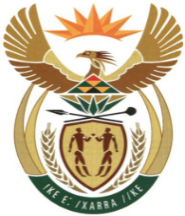 MINISTRYMINERAL RESOURCES AND ENERGYREPUBLIC OF SOUTH AFRICAPrivate Bag X 59, Arcadia, 0007, Trevenna Campus, Building 2C, C/o Meintjes & Francis Baard Street, Tel: +27 12 406 7612, Fax: +27 12 323 5849Private Bag X9111 Cape Town 8000, 7th Floor, 120 Plein Street Cape Town, Tel: +27 21 469 6425, Fax: +27 21 465 5980	Memorandum from the Parliamentary OfficeNational Assembly: 3225Please find attached a response to Parliamentary Question for written reply asked by Mr V Pambo (EFF)  to the Minister of Mineral Resources and Energy: Mr. Tseliso MaqubelaDDG: Mineral and Petroleum Regulation………………/………………/2022Recommended/ Not RecommendedMr. Jacob Mbele Director General: Department of Mineral Resources and Energy………………/………………/2022Approved / Not Approved Mr. S.G MantasheMinister of Mineral Resources and Energy ………………/………………/20223225.	Mr V Pambo (EFF) to ask the Minister of Mineral Resources and Energy:Whether his department has a central database of all (a) active and (b) inactive tailings dams in the Republic; if not, why not; if so, what are the full relevant details of the dams? 	NW3950E								ReplyThe Department has central database of active and dormant/ inactive slimes in the Republic of South Africa. There are 150 active and 328 dormant slimes dam, respectively. The total number of slimes dams in the databese is 478.